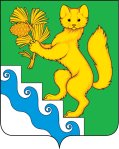 АДМИНИСТРАЦИЯ БОГУЧАНСКОГО РАЙОНАП О С Т А Н О В Л Е Н И Е17.03.2023                              с. Богучаны                                   № 222-пОб отмене постановления администрации Богучанского района от 13.10.2022 г. № 1012-п «Об отмене постановления администрации Богучанского района от 08.04.2022 г. № 1012-п «Об установлении публичного сервитута, на земельные участки расположенные по адресу: Красноярский край, Богучанский район»В целях приведения в соответствие с действующим законодательством Российской Федерации, руководствуясь статьями 7, 43, 47 Устава Богучанского района Красноярского края, рассмотрев обращение ООО «Тайга Богучаны» от 09.03.2023 г № ВР-1031,П О С Т А Н О В Л Я Ю:Отменить с 13.10.2022 постановление администрации Богучанского района от 13.10.2022 № 1012-п «Об отмене постановления администрации Богучанского района от 08.04.2022 г. № 279-п «Об установлении публичного сервитута на земельные участки, расположенные по адресу: Красноярский край, Богучанский район».Постановление в течении трёх дней со дня его подписания направить в Межрегиональное территориальное управление Федерального агентства по управлению государственным имуществом в Красноярском крае, Республике Хакасия и Республике Тыва.Постановление вступает в силу со дня, следующего за днем опубликования в Официальном вестнике Богучанского района и подлежит размещению на официальном сайте Богучанского района Красноярского края (www.boguchansky-raion.ru).4.     Контроль за исполнением настоящего постановления оставляю за собой. Глава Богучанского района 		                                        А.С. Медведев